2002 M Solution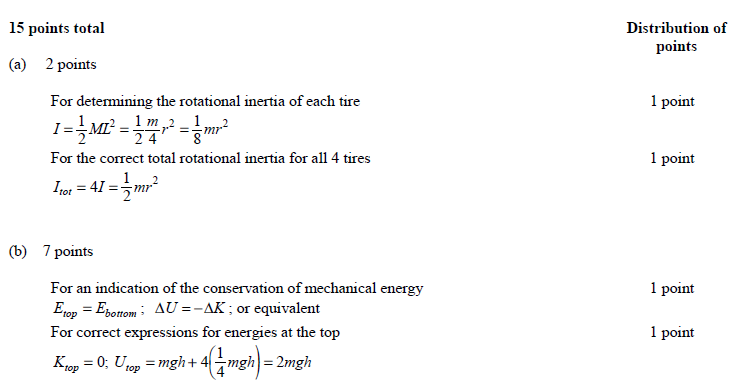 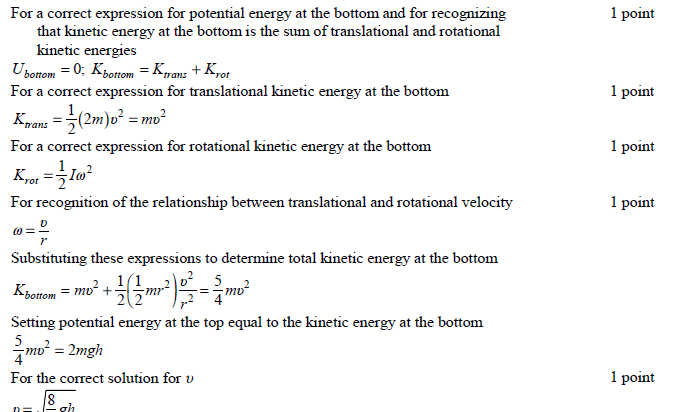 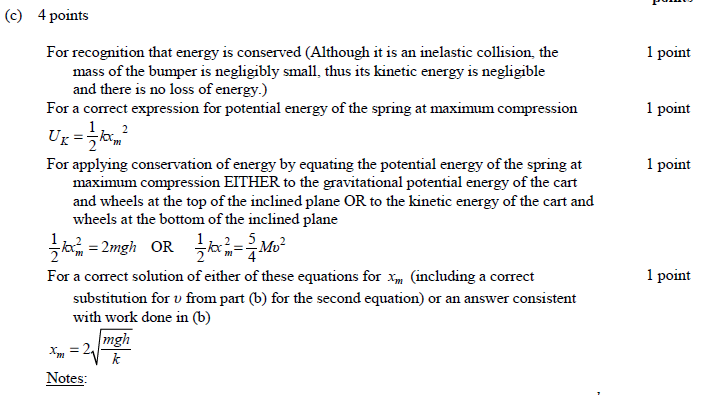 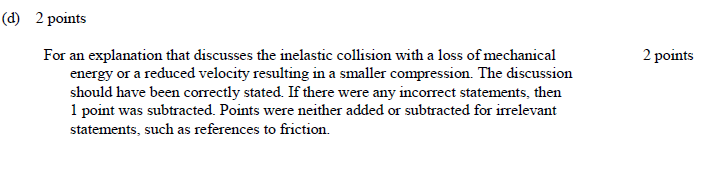 